DELITEV PAJKOVCEV ALI PIPALKARJEV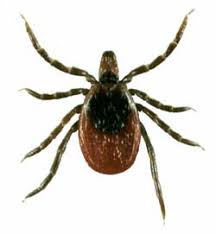 pršiceščipalci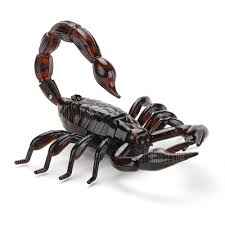 pajki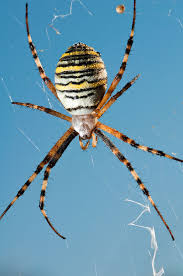 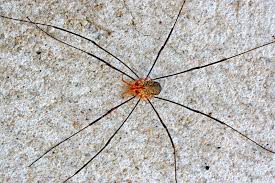 suhe južine